忻政办发〔2022〕74号忻州市人民政府办公室关于数字经济高质量发展的实施意见各县（市、区）人民政府，忻州经济开发区管委会、五台山风景名胜区管委会，市人民政府各委、办、局：    为深入贯彻落实《山西省人民政府办公厅关于数字经济高质量发展的实施意见》（晋政办发〔2022〕54号），深化省委、省政府建设“数字山西”的战略布局，促进数字经济全面发展，培育壮大新动能，全面立体构建全市数字经济发展体系，经市人民政府同意，现结合我市实际提出如下意见。一、指导思想坚持以习近平新时代中国特色社会主义思想为指导，全面贯彻落实党的二十大精神和习近平总书记考察调研山西重要指示精神，认真落实省、市关于促进数字经济全面发展的决策部署，以国家资源型经济转型发展、能源革命综合改革试点、黄河流域生态保护和高质量发展、太忻一体化经济区建设为契机，将数字经济作为转型发展重要方向，充分发挥数据作为关键生产要素的倍增效应，聚力打造数字基础设施布局完备，创新引领发展能力大幅提升，智能化水平明显增强，数字技术与实体经济融合取得显著成效，数字经济治理体系更加完善，新技术、新业态、新模式蓬勃发展的数字经济发展新格局，为同步推进我市“两个转型”，全方位推动高质量发展提供有力支撑。二、总体目标到2025年，全市数字经济迈入快速扩展期，数字经济核心产业增加值占GDP比重达到全省平均水平，数字产业化和产业数字化速度加快，数字化治理环境持续优化，数据价值化有序推进，数据作为关键生产要素的价值显现。───数字基础设施布局基本完备。加速推进5G网络、千兆光纤网络建设，全市5G基站累计达到8000座，总体形成布局合理、绿色集约的一体化大数据中心协同创新体系，全市在用数据中心机架规模达到6600架以上，新建大型、超大型数据中心PUE值降到1.2以下。───数字产业化水平大幅提升。加速培育数字经济核心产业，打造一批数字技术应用先导区、数字产业发展集聚区。提升电子信息产品制造能力，推动智能硬件、光电信息和半导体高端核心产业快速发展，形成国内领先的半导体产业集聚区。───产业数字化跨越式发展。依托数字技术和数据资源，推动传统产业产出增加和效率提升。加速培育智能工厂和数字化车间，传统制造业重点领域基本实现智能化制造。推动工业互联网平台建设，工业互联网标识解析二级节点达到1个以上。数字技术在智慧农业、智慧物流、智慧能源建设中的应用水平明显提高。───数字化治理水平显著提升。数字技术与社会治理、民生服务等领域深度融合。政府数字化转型加快，网上政务服务能力大幅提升。数字生活新服务体系基本建成，教育、医疗、康养等领域公共服务数字化水平显著提升。数据资源化、资产化、资本化价值转化有序推进，数字经济协同治理监管机制基本建成。三、重点任务（一）数字基础设施优化升级工程1.构建先进泛在的网络基础设施。统筹规划5G网络布局，推动网络广泛覆盖和深度覆盖相结合，倾斜秀容新城建设“光网城市”，加强省级开发区（产业园区）、龙头景区、交通枢纽、热点区域的深度覆盖。保障5G基站各类要素资源供给，加快各类社会公共资源向5G基站的开放共享。优化布局传输网络框架，扩展网络传输带宽。（责任单位：市工信局）2.合理布局绿色协同算力基础设施。构建高性能智能算力供给体系，加强数据中心能耗监测管理，提升数据中心绿色节能水平，推进数据中心能源效率优化。对我市现有数据中心开展绿色节能技术改造和优化升级，逐步淘汰高耗低效老旧设备。引导新建大型、超大型数据中心PUE值降到1.2以下。全面推进建设省级各类数据中心市级边缘节点，打造一批数据中心集聚区，积极融入国家“东数西算”工程。（责任单位：市发改委、市工信局、市能源局）3.建设数智赋能融合基础设施。提高农业智能化和精准化水平，打造数字农业示范县。持续推进标识解析服务节点试点，推进建设法兰锻造、智慧矿山、煤机制造、低碳低耗等特色工业互联网，促进平台建设与优化升级，推动工业企业数字化、网络化、智能化升级。加快推进能源、物流、交通运输等领域基础设施数字化改造。构建包容普惠、智能高效、协作共治的生活服务数字化融合设施，不断提升城乡居民生活幸福指数。（责任单位：市各有关部门）4.加快建设太忻数据流量谷。按照省委把太忻一体化经济区作为山西发展数字经济重要场景的要求，落地太忻数据流量谷“1433”工作思路，科学布局数字经济发展核心赛道，高质量运营太忻数据流量大楼、高标准建设泰欣科创服务中心、高起点发展“太忻数谷”，打造集总部基地、科研基地、数字经济会客厅于一体的产业集聚区。（责任单位：太忻经济一体化发展忻州区运营中心、太忻一体化经济区忻州片区）（二）数字技术创新突破工程5.加强核心技术攻关能力。实施创新驱动，加大对重点领域的研究开发力度，取得一批数字经济领域引领性创新成果。深入推行“揭榜制”改革，鼓励企业、高校、科研院所开展联合研发，重点解决前沿技术工程化和关键零部件研制等瓶颈问题，在大数据、人工智能、区块链、云技术、智能物联网、计算与建模、数据治理、数据安全等领域着力攻克共性关键技术。围绕碳化硅晶衬底、砷化镓、氮化镓、氧化镓、锂离子电池、新型显示专用设备等进行研发突破、迭代应用,围绕基础算法、人工智能关键算法、云计算系统和软件核心技术等开展一体化研发,围绕量子计算、量子通信、神经芯片、DNA存储、数字孪生、AI+8K超高清数字电视技术等前沿技术开展研发和产业化。（责任单位：市科技局）6.超前部署高能级数字创新平台。加快建设一批省市共建重点实验室、市级重点实验室、企业技术中心、制造业创新中心、产业技术研究院等创新平台。依托骨干企业，布局建设一批能源、农业、文旅、医疗等行业领域应用平台。（责任单位：市科技局、市发改委、市工信局、市能源局、市农业农村局、市文旅局、市卫健委）7.推动产学研协同创新。全力支持市内各类企业与省内外高等院校、一流科研机构、知名企业战略合作，共建人才联合培养基地。支持重点院校加快相关学科建设、协同创新中心建设。引导建立市级技术创新战略联盟，汇聚产学研用等多方资源，共同推进大数据、人工智能等相关领域技术研发和应用推广，形成开放合作、协同发展的科学体系和产业创新体系。支持元宇宙、数字孪生、VR、AI等数字经济新技术、新产品的推广和应用，加速科学技术成果转化。（责任单位：市科技局、市教育局）（三）数据要素市场培育工程8.推进高质量要素共享开放。建立全市人口、法人单位、公共信用、宏观经济、空间地理和电子证照六大基础信息资源库，形成政务数据资源池。围绕高端装备制造、新材料、新能源等重点领域，建设产业链专题数据库。建设全市统一的政务数据资源开放平台，实现地理信息、道路交通、公共服务、经济统计、文化旅游等数据资源开放。加快推进政务数据和经济数据、社会数据资源归集整合、开放共享，规范数据标准体系和源头管理，建立健全统一开放、竞争有序的数据要素交易市场。（责任单位：市行政审批局等市各有关部门）9.培育数据要素流通市场。建立完善数据要素市场化配置机制，探索建设大数据交易中心，支持研究数据确权、定价、交易追溯等技术规范和市场交易规则，构建数据资产市场化流通体系，推进数据资源化、资产化、资本化价值转化。支持在太忻数据流量谷建设涵盖信息登记、数据交易、运营管理、金融创新的山西（太忻）数字经济要素市场平台，开展数据资产抵押、保险、担保、融资、证券化等金融创新服务。（责任单位：市发改委、市工信局、市市场监管局、市金融办，太忻经济一体化发展忻州区运营中心）10.创新数据要素开发利用。要深化政务数据应用创新，支持构建农业、工业、交通、教育、安防、城市管理、公共资源交易等领域规范化数据开发利用的场景。探索开展政府数据授权运营试点，鼓励第三方机构对公共开放数据进行汇聚整合、深度加工和增值利用，提升大数据创新应用解决方案能力，推动数据管理能力成熟度评估（DCMM）标准系列宣贯活动，强化数据管理体系建设，建设高素质数据管理人才队伍，在资金补贴、人员培训、贯标试点等方面出台支持政策。（责任单位：市行政审批局、市工信局等市各有关部门，各县<市、区>政府）（四）数字产业集群发展工程11.巩固提升大数据产业优势。围绕数字基础设施建设、数据基础服务、数据融合应用等大数据产业链条关键环节，培育、引进行业领军企业，壮大数据产业市场主体。加强要素供给，积极培育大数据产业基地，加快建设数字类产业园区，加快培育大数据产业集群。支持开展数字经济相关产业市场主体集群注册、税收业务创新服务管理试点等，促进数字经济平台企业集聚发展。开展以“政策进园区、网络进园区、标识进园区、平台进园区、安全进园区、要素进园区、应用进园区”为主要内容的工业互联网一体化进园区活动，推进各类开发区建设数字开发区。（责任单位：市工信局、市发改委、市行政审批局、市市场监管局、市税务局，各省级开发区）12.谋划推动信创产业发展。开展信创行业应用试点，推动供给侧和需求侧协同发展，加速信创产业资源高效汇聚。加大核心技术研发、产业链上下游对接配套、重大项目跟踪服务、龙头骨干企业重点培育，支持信创产业链快速发展。（责任单位：市工信局等市各有关部门，各县<市、区>人民政府）    13.提升电子信息产业制造能力。围绕光机电、半导体等重点领域，培育引进行业龙头企业。加大自主创新和人才培养力度，提升智能制造水平，打造高端关键材料、智能工具、智能高端装备等产业链条，推动光电信息产业集聚发展。围绕5G、电力电子、LED等关键应用，重点支持碳化硅、砷化镓、氮化镓、氧化镓、蓝宝石晶体、图形化蓝宝石晶片等半导体产业发展，打造全产业链产品体系，形成全国领先的半导体产业集聚区。（责任单位：市工信局、市科技局，忻州经济开发区管委会）（五）产业数字化转型提升工程14.全力发展数字农业。围绕全市农产品精深加工六大产业，建设农村综合信息平台，统筹农业数据资源，推动全市农业大数据互联互通、资源共建共享、业务协作协同，提升农业全产业链数字化水平。积极开展信息化助农行动，加快新一代信息技术与全市种植业、种业、畜牧业、农产品加工业全面深度融合。打造数字农业示范县，积极配合全省数字乡镇、数字农村试点工作。完善提升国家级忻州杂粮市场标准原粮交易模式、中国杂粮价格指数平台、农产品数字化种植基地监测平台，打造有机旱作杂粮数字化示范应用场景，推进农业生产经营主体与“互联网+”深度融合。实施太忻一体化经济区产业“上云用数赋智”行动，发展多设备协同控制、工业传感器、系统软件、高可靠嵌入式控制系统等，推动建设一批智能制造单元、智能生产线、智能车间、智能工厂。（责任单位：市农业农村局、市委网信办、市行政审批局）15.纵深推进工业数字化转型。加快推动研发设计、生产制造、经营管理、市场服务等全生命周期数字化转型，推动工业企业数字化、网络化、智能化水平。推进钢铁冶金、装备制造等产业智能化改造，试点推进以智能化成形为主的煤机装备制造加工成套设备。布局建设智能化工厂和数字化车间，大力实施先进制造业培育工程，积极争取省级典型应用项目，推进产业数字化转型。（责任单位：市工信局）16.全面推进服务业数字化转型。充分发挥数字化在服务业特别是服务业集聚区提质增效的作用。加快发展电子商务，推动传统商超转型升级为数字零售，引导支持知名电商企业在我市进行项目布局。打造一批市级跨区域智慧物流园区，建设一批专业型区域县级智慧物流配送中心，形成全市域智慧物流骨干网络。支持推广智慧仓库、智能快递柜等运营设施智慧化建设，构建智慧物流服务体系。（责任单位：市发改委、市工信局、市商务局、市交通局）17.着力推动重点行业数字化转型。加快推动能源生产、运输、消费等各环节智能低碳转型。建设完善覆盖全市的能源互联网，搭建市级智慧能源综合服务平台。加快煤矿智能化改造，打造省内领先的智能煤矿示范项目，构建智能煤矿中台，培育数字化拓展应用。构建全市智能交通基础设施体系，加快感知、传输、计算等设施与交通基础设施协同高效建设。打造智慧综合客运枢纽，提升忻府、原平等区域性综合客运枢纽智能化水平。（责任单位：市能源局、市发改委、市交通局，有关县<市、区>人民政府）（六）公共服务数字普惠工程18.深化开展智慧政务服务。全面提升数字政府基础能力，推进“互联网+政务服务”提档升级，加快形成高速、泛在、融合、智敏的数字政府高水平发展格局。推动5G、视频专网、物联网等与电子政务外网融合互联，提升电子政务外网带宽和服务能力。提升政务服务事项网上全流程办理能力，建设完善全市政务服务“一网通办”平台。（责任单位：市行政审批局等市各有关部门）19.大力推进智慧医疗建设。提质升级市级全民健康大数据信息平台，完善医疗标准体系建设和数据质量治理，开展业务监管和惠民应用。深化“互联网+医疗健康”服务应用，加快推进电子健康卡“一码通”、县域医疗卫生一体化和信息化。推动运用5G等新技术改造提升医疗网络基础设施，加快部署智能医疗健康设备，大力推进互联网医院建设，拓展智慧医疗应用创新。（责任单位：市卫健委、市行政审批局）20.持续推进智慧教育建设。构建完善新型教育信息网络，全面覆盖全市教育行政机构和各类学校。统筹推进教育资源平台共享上链，提升全市校园教育基础服务能力。建设线上线下融合的智慧教育设施，优化智慧教育教学环境，统筹建设网上教育资源平台，有序推进智慧校园建设。升级校园网络，加快智能终端部署，加快实现数字化校园扩容提速。（责任单位：市教育局、市行政审批局）21.打造全域智慧文化旅游圈。以五台山、长城(雁门关段)两处世界遗产和全市5A级旅游景区为示范，大力发展“5G+智慧旅游”。建设智慧指挥平台，研发大数据、人工智能、5G等技术在景区现场管理、旅游应急处置等方面的应用，提高景区安全管理水平和安全保障能力。推动建立“云展览”“智慧博物馆平台”，促进现有文化场馆和资源的数字化改造。推进智慧文娱建设，研发民间美术、手工技艺、民俗等数字文创产品，实现对文化遗产的数字化保存传承。支持太忻一体化经济区范围内A级景区建设云上景区。（责任单位：市文旅局）        22.加快推进新型智慧城市建设。坚持“以人为本、统筹集约、注重成效”的原则，引导和推动市、县新型智慧城市健康快速发展。加快建设市级城市大数据平台、数字孪生城市模型平台等应用赋能平台，推动城市数据整合共享和业务协同，提升城市综合管理服务能力。实施城市市政基础设施智能化改造，推动城市信息模型（CIM）和数字孪生技术在城市运行管理中的应用。支持秀容新城打造智慧新城，布局建设一体化数字新城综合智慧管理平台等。（责任单位：市发改委、市委网信办、市住建局、市城管局）（七）数字安全防护保障工程23.强化关键信息基础设施保护。建设完善市级关键信息基础设施安全保卫平台，推动新型基础设施建设全部纳入关键信息基础设施安全监管，加大对网络枢纽数据中心、骨干光缆等关键新型基础设施防护力度，加强行业部门、云平台、厂商平台与安全保卫平台的对接，提升业务协同联动能力，构建条块结合、纵横互通、联合预警、协同防御的关键信息基础设施安全防护体系。（责任单位：市公安局）24.健全数据安全保障体系。推进数据安全监管体制建设，研究完善行业数据安全管理政策，提升安全监管能力。建立数据分类分级保护制度和数据目录管理制度，强化数据从采集到销毁全生命周期的安全技术监控。依法依规加强政务数据安全保护，做好政务数据开放和社会化利用的安全管理。注重个人信息保护，规范身份信息、隐私信息、生物特征信息的采集、传输和使用。（责任单位：市委网信办、市公安局、市工信局、市行政审批局）25.建立完善数字经济治理体系。建立完善行业信用档案，鼓励督促企业诚信经营，强化以信用为基础的数字经济监管模式。推动平台经济规范化、健康化发展，压实平台企业主体责任，规范数据交易行为。建立完善政府、平台、企业、行业组织和社会公众多元参与、高效协同的数字经济治理新格局。（责任单位：市发改委、市工信局、市市场监管局）（八）区域合作协同发展工程26.全面融入国家战略。依托雄忻高铁建设，全面融入京津冀一体化数字经济体系建设，推动数字技术与实体经济深度融合。全力争取京津冀后台数据服务中心、跨区域数据服务平台建设，力争打造环首都数据存储中心、国家重要数据资源灾备中心和数据服务基地。 深化晋陕蒙（忻榆鄂）金三角区域合作，进一步完善5G建设协调机制，共建区域信息网络体系和交流平台，打造跨区域、跨行业、跨业务的“数字黄河金三角”。（责任单位：市发改委、市工信局、市商务局、市行政审批局）27.全面融入省级战略。依托“一群两区三圈”全省城乡区域发展新布局，以能源革命、数字转型为抓手，加强与太原都市区新一代信息技术、工业互联网、大数据等数字产业的融合发展，构建政产学研共同体，开展跨学科跨领域协作攻关，形成基础研究、技术开发、成果转化、产业创新全流程数字经济创新产业链。推动我市商贸、交通、物流、医疗等行业智能化改造，加快与太原都市区的融合应用。以太忻一体化经济区建设为载体，倾斜各类资源要素，协作建设“四区三基地”，即“双千兆”网络典型示范区、工业互联网和物联网示范引领区、流量经济集聚区、数字化场景应用示范区，信创产业基地、半导体材料产业基地、大数据产业基地。（责任单位：市发改委、市工信局、市科技局，太忻经济一体化发展忻州区运营中心等市各有关部门）四、保障措施    （一）加大统筹力度充分发挥市新型基础设施建设领导小组和市数字经济领导小组作用，加强对全市数字经济发展的组织领导和统筹协调。聚焦数字经济核心重点领域建立健全工作协调、监督考核等工作机制，完善配套政策，统筹推动全市数字经济政策落实项目落地。借助外力外脑，加强战略研究，为全市数字经济发展提供决策支持。（责任单位：市发改委、市工信局）    （二）强化要素支撑积极争取国家及省级资金支持，加大市级财政资金对数字经济核心产业和重大项目支持力度，创新投融资形式，拓宽资金来源渠道，形成多渠道、多层次、多元化的投资保障机制。强化人才保障，大力推进柔性引才，加强专项人才培育力度，制定完善的人才激励政策，营造普惠的人才集聚环境。拓展招商深度，积极发掘以商招商、产业链招商、园区招商等多种招商形式，打造全链条、多领域、高层次的招商引资格局。加大数字经济初创型企业股权投资支持，鼓励数字经济龙头企业实施“链长制”，构建“龙头企业+配套企业”生态圈，合作协作共同做大做强。鼓励各县（市、区）、各开发区探索支持数字经济发展特色政策，综合采取事后奖补、股权投资、贷款转补助、贴息、财政金融产品等多种方式，吸引和撬动社会资本、金融资本，加速数字经济发展。支持举办数字经济重大赛事活动。（责任单位：市工信局、市发改委、市财政局、市金融办、市教育局、市商务局）    （三）优化营商环境按照“对标先进、争创一流”要求和“三无三可”理念，制定出台“承诺制+标准地+全代办”改革为牵引的全链条优化我市营商环境的改革政策体系，进一步拓展营商环境相关行业领域数字化应用。（责任单位：市商务局、市规划和自然资源局、市行政审批局）                   忻州市人民政府办公室                           2022年11月4日        （此件公开发布）  抄送：市委办公室，市人大常委会办公室，市政协办公室，市中级法 院，市检察院。   忻州市人民政府办公室                     2022年11月4日印发                                                     共印140份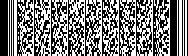 